AL ILMO. SR/A. DECANO-PRESIDENTE DEL COLEGIO OFICIAL DE DISEÑADORES DE INTERIOR/DECORADORES DE GALICIA.ILMO. SR(A) DECANO-PRESIDENTE:D./Dª.  mayor de edad, con 
DNI número , con dirección , C.P. , provincia de , con el teléfono , con número de Colegiado/a .
EXPONGO:Ya que en la actualidad no ejerzo activamente la profesión de Diseñador/a de Interior/Decorador/a, intereso, que previos los trámites oportunos, sea dado/a de baja como Colegiado/a en el Colegio Oficial de Diseñadores de Interior/Decoradores de Galicia.
ADJUNTO LOS SIGUIENTES DOCUMENTOS:Certificado de Alta en el INEM Copia de Baja en la Empresa Baja de Autónomos Otros, a especificar:
En , a  de  de .Firma: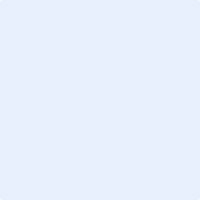 CONSENTIMIENTO EXPLÍCITOColegio Oficial de Diseñadores de Interior/Decoradores de Galicia es el responsable del tratamiento de los datos personales del Interesado/a y le informa de que estos datos se tratarán de conformidad con lo dispuesto en el Reglamento (UE) 2016/679, de 27 de abril (GDPR), y la Ley Orgánica 3/2018, de 5 de diciembre (LOPDGDD), por lo que se le facilita la siguiente información del tratamiento:Fines del tratamiento: tramitar su Colegiación, permitir el ejercicio de los derechos y obligaciones previstos en los estatutos, emisión de carnés de colegiación, gestión y cobro de cuotas, envío de publicaciones e información, elaboración de estadísticas y prestación   de   servicios. Si   desempeña labores de representación colectiva, los datos se tratarán para la realización y seguimiento de las actividades sindicales amparadas en la legislación vigente.
Legitimación del tratamiento: por interés legítimo del responsable (art. 9.2.d GDPR), por el cual se tratarán los datos en el ámbito de sus actividades legítimas y con las debidas garantías.
Criterios de conservación de los datos: se conservarán durante no más tiempo del necesario para mantener el fin del tratamiento o existan prescripciones legales que dictaminen su custodia y cuando ya no sea necesario para ello, se suprimirán con medidas de seguridad adecuadas para garantizar la anonimización de los datos o la destrucción total de los mismos.
Comunicación de los datos: no se comunicarán los datos a terceros, salvo obligación legal.
Derechos que asisten al Interesado:Derecho a retirar el consentimiento en cualquier momento.Derecho de acceso, rectificación, portabilidad y supresión de sus datos y de limitación u oposición a su tratamiento.Derecho a presentar una reclamación ante la Autoridad de control si considera que el tratamiento no se ajusta a la normativa vigente.
Datos de contacto para ejercer sus derechos:Colegio Oficial de Diseñadores de Interior/Decoradores de Galicia.  
Manuel Azaña, Número 30, Bajo - 15011 A Coruña. E-mail: info@coddig.orgEl Interesado/a o su representante legal consiente el tratamiento de sus datos en los términos expuestos:Nombre ,  con NIF Representante legal de , con NIF Firma:DECLARACIÓN ACREDITATIVA DE QUE TODAS LAS COPIAS O FOTOCOPIAS APORTADAS SON COPIA FIEL DE SUS ORIGINALESD./Dª. , con DNI  y solicitante de alta al Ilustre Colegio Oficial de Diseñadores de Interior/Decoradores de GaliciaDECLARABajo su responsabilidad que todas las copias o fotocopias aportadas como justificantes de los requisitos generales y específicos exigidos para el alta Colegial, así como otros documentos aportados, son copia fiel de sus originales.En ,  de  de .Firma: 